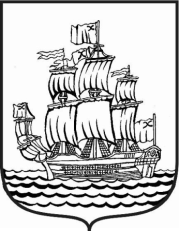 МУНИЦИПАЛЬНЫЙ СОВЕТМУНИЦИПАЛЬНОГО ОБРАЗОВАНИЯмуниципальный округ Адмиралтейский округ6 созыв_____________________________________________________________________________________РЕШЕНИЕ № 24Санкт - Петербург 					                                 от 05 декабря 2022 года                                                                                                             протокол № 13«О назначении публичных слушаний проекта Решения Муниципального Совета МО Адмиралтейский округ «О бюджете МО Адмиралтейский округ на очередной 2023 год и плановый период 2024 и 2025 годов»В соответствии с положениями Федерального закона «Об общих принципах организации местного самоуправления в Российской Федерации», Закона              Санкт-Петербурга «Об организации местного самоуправления в Санкт-Петербурге» и Устава МО Адмиралтейский округ Муниципальный Совет МО Адмиралтейский округ решил:Сформировать комиссию по проведению публичных слушаний проекта Решения Муниципального Совета МО Адмиралтейский округ «О бюджете МО Адмиралтейский округ на очередной 2023 год и плановый период 2024 и 2025 годов» (далее – проект Решения) в составе: председатель комиссии – Крылов Н.В., члены комиссии – Кожевникова Ф.Ю., Волкова В.А.;Возложить обязанности по сбору предложений и замечаний граждан по проекту Решения на Кожевникову Ф.Ю., адрес: Санкт-Петербург, ул. Декабристов,         д. 18, тел. 312-31-83;Утвердить Порядок учета предложений (замечаний) и участия граждан в обсуждении проекта Решения согласно Приложению к настоящему Решению;Провести публичные слушания проекта Решения 16 декабря 2022 года в 1730 по адресу: Санкт-Петербург, ул. Почтамтская, д. 11;Обнародовать информационное сообщение о проведении публичных слушаний, содержащее:проект Решения;информацию о месте, времени и условиях ознакомления с проектом Решения;порядок учета предложений и замечаний по проекту Решения;фамилию, имя, отчество, рабочий телефон муниципального служащего МО Адмиралтейский округ, на которого возложена обязанность по сбору замечаний и предложений;дату, место и время проведения публичных слушаний;Обнародовать настоящее Решение в порядке, определенном Уставом МО Адмиралтейский округ.Глава МО Адмиралтейский округ                                        	                          Е.П. Барканов